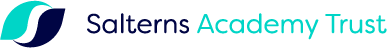 THE SALTERNS ACADEMY TRUST: ADMIRAL LORD NELSON SCHOOLCAREERS, EDUCATION, INFORMATION, ADVICE AND GUIDANCE POLICY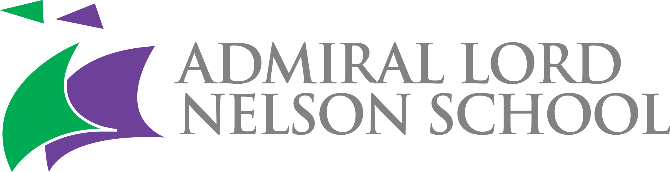 Article 3 - The best interests of the child must be a top priority in all decisions and actions that affect children.Key Staff Involved Governing Body Statement Aims and ObjectivesThis policy aims to detail the procedures and guidelines for the delivery and availability          of Careers Education and Information, Advice and Guidance (CEIAG)The aims of the policy are:To set out the procedures put into place to ensure that CEIAG is delivered to National Standards.To develop students’ aspirations, self-awareness, and participation in CEIAG.To encourage students to make good use of resources available to them so that they can make informed and appropriate choices throughout their school journey.To enable staff to explore the resources available so that they are able to support students with CEIAG throughout the school.To maintain a good working relationship between the school and outside agencies including impartial career advice providers, the National Careers service. Local College Providers, Training providers and Pupil Progression Officers from PCC.To create mechanisms for feedback from staff and students about the delivery and availability of CEIAG, so that the procedures and delivery can be continually         evaluated and improved.The CEIAG policy is underpinned by the school’s programme of Aspiring Futures (PSHEE) and Personal Development Curriculum and follows the 8 Gatsby Benchmarks. Tailored provision is made for students identified as most at risk of becoming NEET, Children Looked After, students receiving Pupil Premium, and students identified as having special educational needs.The DFE’s statutory Careers Guidance and Access for Education and Training Providers January 2023 is used as reference to for the CEIAG policy and programme at ALNS.Student entitlement*Statutory. For details, please see Appendix 1, 2 and 3*All students in years 7-11 are entitled to “independent careers guidance” which is both impartial and confidential. Such guidance could include external providers’ visits, mentoring, careers websites access and personal guidance and “will contain external information on the full range of education and training options, including sixth form, college, university, apprenticeship and technical qualification providers”.   *All students in years 8-11 will experience at least 2 encounters with an approved technical education qualification provider during each key stage.*All students in Y11 are entitled to a personal careers guidance interview. At Key Stage 3 (see Appendix 1) and Key Stage 4 (See   Appendix 2) students are able to access an interview with an independent, Level 6 qualified Careers Advisor. For students identified within priority groups, provision is made through the Deputy Head: Student Achievement and the Head of House.Students can expect:access to up-to-date and unbiased information on future learning and training, careers and labour market information.support to develop self-awareness and career management skills needed for the future.the opportunity to talk through their career and educational choices with experts and their tutors.to hear from a range of providers with access to careers advice from independent and local institutions, including Portsmouth College, Highbury College, Havant & South Downs College, Fareham College and Chichester College.to hear from alternative providers such as those who provide apprenticeships, traineeships, T-levels, and vocational training to hear from a range of Higher Education providers (utilising the Southern Universities Network) and have access to a wide range of nationwide university literature have online opportunities to engage in meaningful discussions about their futuresto experience a range of encounters with employers and local businessesthe school to inform parents/carers of progress and provide parents/carers with information to support planning and decision-making. Parents are entitled to attend the 1:1 Careers Interview with their child if they wish to so. Parents also have access to the Head of House and the Careers and information Centre Manager to discuss any concerns regarding their child’s access to CEIAG or to discuss any concerns they may have.to be asked about their views about the service they have received to ensure that it fulfils the needs of students.Career ManagementStudents will use experiences, skills acquired and developed through Aspiring Futures lessons, PD Days and other events to improve employability skills. Students are able to make informed choices about their post 16 options and beyond understanding routes of progression having researched all options available and the routes best suited to them as a learner. Students draft a CV with personal statement, complete applications for college and apprenticeships, students are able to review and reflect on previous transitions to help improve their preparation for their future.Intended Destination DataYear 11 students’ “intended destinations Post 16” data are collected at the start of the academic year and updated during the year. This information is then used alongside student progress tracking    to select groups of students who would benefit from extra support to secure Employment or Training from the Pupil Progression Officers (PCC). Year 11 leavers destinations are tracked by PPC Local Authority for 3 years on leaving school and providing schools with Local Authority and individual school information sent to the Careers and Information Manager.Professional DevelopmentCareers & Information Centre Manager attends the CEIAG meetings for Portsmouth to receive information about new developments.All staff receive regular training and guidance on careers and option choices to ensure they can advise and support all members of their tutor group in preparation for the stage in their education and career pathways.Equal Opportunities and DifferentiationAll information, advice and guidance is provided impartially to all students and free of bias. Students are encouraged to look at careers and courses outside the traditional gender stereotypes. All students with SEND and/or looked after are entitled to transition plans. Where a student has an Education Health Care Plan, all reviews of that plan from Year 9 onwards includes a focus on preparing them for adulthood, independent living, employment and participation in society. Students with additional needs and/or looked after will receive independent and impartial advice about mainstream education, training and employment opportunities on offer regardless of their individual circumstances to support them for the next phase of education or training and beyond into adult life.Additional activities and events are open to students through Challenge Club, after school clubs (ie STEM), trips, Southern Universities Network and opportunities with UNLOC (Enterprise Academy).Impact Evaluation and Review*It is a statutory requirement to publish a statement on impact evaluation (not necessarily within the Policy but makes sense to do it here)This policy is reviewed annually as part of the whole-school self-assessment process. This policy is underpinned by the DfE Statutory Careers Guidance (2023) and the CDI Framework for Careers, Employability and Enterprise Education (2020). It is quality assured, evaluated and assessed for impact through termly Compass+ self-evaluation assessment against Gatsby Benchmarks, destinations data interrogation and stakeholder evaluations.The delivery of CEIAG, including external provision to students, is evaluated and assessed for impact annually,  through discussion with students at each Key Stage, and through learning walks when appropriate.Individual, careers-linked events such as visits to Careers Fairs and Personal Development (PD) Days, are evaluated individually via participant surveys. The school utilises both local and national destination data to evaluate the longer term impact and assess the success in supporting students to take up education and/or training which offers good long-term      prospects.Supporting Practices, Guidance and Advice  Careers guidance and access for education and training providers - January 2023 https://www.goodcareerguidance.org.uk/ https://www.gov.uk/government/publications/introduction-of-t-levels/introduction-of-t-levels Appendix 1: Key Stage 3 CEIAG ProgrammeThe aim of our Careers Education and Guidance Programme is to ensure that all students have access to impartial careers information and guidance throughout each academic year. In years 7 – 9, students will work on developing their skills for success through the Aspiring Futures Programme, Personal Development Days and additional events. Students will learn how to transfer these skills into lessons, to increase their awareness of personal strengths and interests and to support learning and development. Our Careers Education and Guidance Programme will help students to make informed choices about their future.The programme includes:Skills for SuccessActivities to aid understanding what sort of learner they are, what are their personal skills and qualitiesInspiration to achieve their potentialDevelopment of research skills to investigate opportunitiesPutting together basic career plansStudents always have access to qualified staff in the Information Centre if they have any questions or require information about any aspects of Careers investigation and information. 1:1 appointments are available to students when requested by students and/or parents or referred by Information Centre staff. The programme is built around the The Career Development Institute's latest "Career Development Framework 2020" and includes the following:Self-DevelopmentDevelop skills needed for planning and managing career development – self- awareness, recognising own strengths, how to make progress, raise achievements and self-improvement.Career ExplorationUnderstand the importance of ‘skills for success’ and ‘lifelong learning’ throughout school and working lifeKnow where and how to access appropriate information, resources help and guidance, identify different kinds of work, investigate jobs and labour market, recognise what is stereotyping and discrimination and learn about safe working practice.Career ManagementBe able to prepare and use action plans to support career development within the Aspiring Futures and PD Days. To make the most of and learn how to access all impartial information, advice and guidance available to you, recognise skills and qualities needed for employment, show initiative and enterprise.Engage with all opportunities available through Aspiring Futures, PD Days and other events, to be able to plan carefully and make decisions that will help students get the qualifications and experiences needed to be prepared for transitions later in life.Appendix 2: Key Stage 4 CEIAG ProgrammeThe aim of our Careers Programme is to ensure that all students have access to impartial careers information and guidance throughout each academic year. In Years 10 and 11 there will be opportunities for students to further develop their knowledge and skills needed to make successful choices and manage transitions to Post 16 options through the Aspiring Futures Programme, Personal Development Days and additional events. Our Careers education and guidance programme will help students to make informed choices about their future.The programme includesUnderstanding yourself and others around you in more depthRealising and achieving potentialFurther develop research skills in investigate opportunities availableImplementing Career plansStudents always have access to qualified staff in the Information Centre if they have any questions or require information about any aspects of Careers investigation and information. 1:1 appointments are available to students; we aim for every Year 11 student to have had at least one interview with our external impartial careers advisor.The programme throughout Key stage 4 is built around Career Development Institute's latest "Career Development Framework 2020" includes the following:Self-DevelopmentFurther develop skills needed for planning and managing career development – recognise, how they are changing, what is an offer, what is important to students, to be positive in their approach for their own progress and achievement, taking full advantage of opportunities available in school in helping student to succeed and realise their goals.Career ExplorationFurther understand the importance of ‘lifelong career development’ and ‘lifelong learning’ throughout working life and how actions and decisions made will influence their future opportunities. Understand career development and know how work is changing and the impact this has on future choices. Look at business and industry, different jobs in the labour market, opportunities available outside of Portsmouth, challenge stereotyping, and other barriers to equality and be aware of responsibilities and the rights that go with these as a student and employee.Career ManagementUse experiences and skills acquired and developed through Aspiring Futures, PD Days and other events to improve employability skills. Students are able to make informed choices about their post-16 options and beyond understanding routes of progression having research all options available and the routes best suited to them as a learner. Students will be able to draft a CV with personal statement, complete applications for college and apprenticeships, students are able to review and reflect on previous transitions to help improve their preparation for their future.Appendix 3: Policy Statement on Provider Access (Baker Clause)	*updated in January 2023 to reflect the new Provider Access Legislation (PAL) PurposeThis policy statement sets out the school’s arrangements for managing the access of providers to students at the school for the purpose of giving them information about the provider’s education or training offer. This complies with the school’s legal obligations under Section 42B of the Education Act 1997. Student entitlement All students in years 8-11 are entitled: to find out about technical education qualifications and apprenticeships opportunities, as part of a careers programme which provides information on the full range of education and training options available at each transition point; *there must be a minimum of 2 encounters with apprenticeship and technical education providers in each key phase:KS3 - to take place any time during Year 8 or between 1st of September and 28th February during Year 9; KS4 – to take place any time during Year 10 or between 1st of September and 28th of February during Year 11.to hear from a range of local providers about the opportunities they offer, including technical education and apprenticeships – through options events, assemblies and group discussions and taster events; to understand how to make applications for the full range of academic and technical courses. *For pupils of compulsory school age these encounters are mandatory and there will be a minimum of two encounters for pupils during the ‘first key phase’ (year 8 to 9) and two encounters for pupils during the ‘second key phase’ (year 10 to 11). These provider encounters will be scheduled during the main school hours and the provider will be given a reasonable amount of time to, as a minimum:  share information about both the provider and the approved technical education qualification and apprenticeships that the provider offers explain what career routes those options could lead to provide insights into what it might be like to learn or train with that provider (including the opportunity to meet staff and pupils from the provider) answer questions from pupils. Meaningful provider encounters One encounter is defined as one meeting/session between pupils and one provider. We are committed to providing meaningful encounters to all pupils using the Making it meaningful checklist. Meaningful online engagement is also an option, and we are open to providers that are able to provide live online engagement with our pupils. Previous providers  In previous terms/years we have invited the following providers from the local area to speak to our pupils: City of Portsmouth CollegeHavant and South Downs CollegeUTCSparsholt CollegePETA and other independent training providersUniversity of PortsmouthUniversity of SouthamptonBAEEducation Business Partnership (EBP)The Girls Network Southern Universities Network (SUN)PCC Careers AdvisorALPS (Association of Learning Providers for Hampshire and IOW)The Royal NavyAny many other local employers and training providers to engage in events such as: Careers Days and Personal Development Days: various employers and training providers come into school to facilitate sessions in their field and to raise awareness of apprenticeships; plus curriculum enrichment programmes such as “Prison Me No Way”Mock Interviews: various employers support with CV writing, mock interviews process and also work experience placements; Careers Fairs: numerous organisations are invited to take part in our Careers Fairs - Airbus, BAE, NATS, Ambulance Service, Army, Royal Navy, RAF, Police, various training providers;Destinations of our pupils Last year our year 11 pupils moved to a range of providers in the local area after school: 2022 leavers: Apprenticeships – 5.5%6th Form College / FE – 88.5%Employment with training – 4%Management of provider access requests Requests by providers should be sent to the Careers and Information Centre Manager at ALNS, Ollie Riches, with a minimum of 6 weeks’ lead time. Detail below:All requests will be considered on the basis of staffing availability to support the activity, clashes with other planned activity, trips or visits, interruption to preparation for examinations or rooming and space availability to host the activity.	Contact details:	Name: 		Ollie Riches – Careers Lead and Info Centre Manager 	Tel No: 		023 92 364536 ext 164 	Email: 		oriches@alns.co.uk or careers@alns.co.uk Opportunities for access The school offers the four provider encounters required by law (marked in bold in the table below) and a number of additional events, integrated into the school careers programme, that may not be listed - please get in touch with our Careers Lead to identify the most suitable opportunity for you. Author:Matthew HuttonPosition: Deputy Headteacher: School Continuity, Wellbeing and Safety Date written:October 2022Date agreed and ratified by the Governing Body: October 2022Date of next review: October 2023CONTENTSCONTENTSPAGE NUMBER1.Key Staff Involved			32.Governing Body Statement			33.Aims and Objectives			34.Student Entitlement			35.Career Management			46.Intended Destination Data			47.Professional Development			48.Equal Opportunities and Differentiation			49.Evaluation and Review			510.Supporting Practices, Guidance and Advice  			5Appendices:Appendices:Appendices:Appendix 1: Key Stage 3Appendix 2: Key Stage 4Appendix 3: Policy statement on provider access (Baker Clause)			6			8			11RoleName(s)Headteacher: Chris Doherty Chair of the Local Governing Body: Jane Beecher/Nathan Waites Deputy Headteacher:Matthew Hutton Personal Development Curriculum LeaderSam Easson Careers Lead and Information Centre ManagerOllie Riches Year 7Year 7Champion tutoringEach child is assigned a mentor (tutor) who helps support student with their aspirationsSkills for Success (AF Programme)Exploring careers; exploring personal skills and qualities; investigating career information using external websitesCareers Fair (during Mentoring Day)Parents and students are invited to attend a Careers Fair to meet local colleges, training providers and employers to see what opportunities are available post-16. University of Portsmouth visitHE exploration; select students “Get Inspired” Careers FairPost-16 information event at Guildhall to explore local employers, linked to LMI; select students Year 8Year 8Champion tutoringEach child is assigned a mentor (tutor) who helps support student with their aspirations Skills for Success (AF Programme)Exploring careers; continuing to build awareness of personal skills and qualities; gaining understanding of how these may lead to Post-16 pathways;  investigating career information using external websitesCareers Day (PD Day)This involves students taking part in a carousel of activities and talks from local employers about career opportunities, qualifications required,training required, and development opportunities. Activities include team building assignments and career investigation using KudosSouthampton University VisitHE ExplorationUniversity of Portsmouth visitHE ExplorationCareers Fair (during mentoring Day)Parents and students are invited to attend this Careers Fair to meet localcolleges, training providers and employers to see what opportunities are available post 16 areYear 9Year 9Champion tutoringEach child is assigned a mentor (tutor) who helps support student with their aspirations Skills for Success (AF Programme)Exploring careers, linking to skills and qualities; investigating Labour Market Information; preparing to make KS4 Options;  investigating career information using external websites.Southampton University VisitsHE ExplorationUniversity of Portsmouth visitHE ExplorationCareers Fair (during Mentoring Day)Parents and students are invited to attend this Careers Fair to meet local colleges, training providers and employers to see what opportunities are available post-16.Post-16 Pathways assemblies and guest speakersStudents have the opportunity to investigate careers using Kudos, LMI locally and nationally, post 16 options, Apprenticeships and cost of going  to university. These sessions are designed to help students make informed choices about their future.KS4 Options EveningStudents and Parents are invited into school for an Information Event about KS4 options being offered by ALNS which include the Young Apprenticeship programmeYear 10Year 10Champion tutoringEach child is assigned a mentor (tutor) who helps support student with their aspirations Skills for Success (AF Programme)Looking at LMI, local and national information, CV writing, prep for work activities, financial activities; investigating career information using external websitesCareers Fair (during Mentoring Day)Students and parents are invited to attend an Information Evening about expectations in Year 10 and 11, where a Careers Fair is also present so that they can speak with to a broad range of employers and training providers.AssembliesTo prompt and support students to complete applications, with opportunities for students to discuss any problems they may be incurring that could hinder their decision making.Work Experience Launch (November)Students and Parents are invited to attend the Work Experience launch where the process is outlined, expectations and hear from student’s previousexperiences. Students’ complete activities during Aspiring Futures to support this process.Girls and Boys NetworkTargeted students are invited to participate in mentoring support from local business leaders who meet with the students weekly/monthly with sessions focussed on aspiration.College Taster DayStudents select which college they would like to have a taster day at, they also select which sessions they attend. Work Experience (2 weeks)All students take part in 2 weeks of work experience, we aim for as many students as possible to receive a visit subject to staff availability, at the very least calls are made to employers and/or parents to see how things are progressing1:1 Careers InterviewsYear 10 students have the opportunity of 1:1 careers interview with our impartial careers advisor, these are followed up by Information Centre staff where required. 1:1 interview are started with Year 10 once Year 11 students have completed their exams, these are followed up again in Year 11. However, any student at any time can request a 1:1 meetingOther activities available to students are Career pathway talks from local business people and employersMentoring by University StudentsResidential at Portsmouth UniversityCareers events by PCC including the annual “Careers and Apprenticeship Show” at Fratton Park Other activities available to students are Career pathway talks from local business people and employersMentoring by University StudentsResidential at Portsmouth UniversityCareers events by PCC including the annual “Careers and Apprenticeship Show” at Fratton Park SEND students have 1:1 impartial careers interviews at the end of Year 10 and then in Year 11. If necessary other 1:1 sessions are arranged plus support with attending interviews, arranging specific taster/bespoke sessions to ensure a smooth transition from school to college/apprenticeshipSEND students have 1:1 impartial careers interviews at the end of Year 10 and then in Year 11. If necessary other 1:1 sessions are arranged plus support with attending interviews, arranging specific taster/bespoke sessions to ensure a smooth transition from school to college/apprenticeshipYear 11Year 11Champion tutoringEach child is assigned a mentor (tutor) who helps support student with their aspirations Skills for Success (AF Programme)Looking at LMI, local and national information, CV writing, prep for work activities, financial activities;  investigating career information using external websitesPost-16 Pathways assemblies(to take place between 1st of Sept and 28th of Feb, to meet PAL)Pathways talks from local colleges, universities, apprenticeships and training providers, including employersCareers Fair (during Mentoring Day)Students and parents are invited to attend an Information Evening about expectations in Year 10 and 11, where a Careers Fair is also present so that they can speak with to a broad range of employers and training providers.College Open EventsStudents and parents are provided with dates and times for college open events and encouraged to attend.1:1 Careers InterviewsAll Year 11 students have the opportunity of 1:1 careers interview with our Level 6 qualified independent Careers Advisor.Support with Apprenticeship/College ApplicationsStudents are offered support with College and Apprenticeship applications either small groups or 1:1. Progress is check at regular stages when updating our student tracker. Some students require additional support to attend interviews, assessments, this is provided by Information Centre staffOther activities available to students are: Careers@ALNS Instagram feed Career pathway talks from local businesspeople and employers, eg “Business Breakfast”Residential at the University of Portsmouth“Pathways to Oxbridge” workshop Any other careers events booked throughout the yearOther activities available to students are: Careers@ALNS Instagram feed Career pathway talks from local businesspeople and employers, eg “Business Breakfast”Residential at the University of Portsmouth“Pathways to Oxbridge” workshop Any other careers events booked throughout the yearYear 11 students are offered ongoing support on results day, certificate evening and at any point once they have left ALNS to ensure that they are engaging in education or training. We liaise with colleges for any students who may be experiencing difficulties with the transition.Year 11 students are offered ongoing support on results day, certificate evening and at any point once they have left ALNS to ensure that they are engaging in education or training. We liaise with colleges for any students who may be experiencing difficulties with the transition.SEND students have 1:1 impartial careers interview at the end of Year 10 and then during Year 11. If necessary, other 1:1 sessions are arranged, as well as support with attending interviews, arranging specific taster/bespoke sessions to ensure a smooth transition from school to college/apprenticeship.SEND students have 1:1 impartial careers interview at the end of Year 10 and then during Year 11. If necessary, other 1:1 sessions are arranged, as well as support with attending interviews, arranging specific taster/bespoke sessions to ensure a smooth transition from school to college/apprenticeship.Students identified as being at Risk of NEET (Not in Employment, Education or Training) are given extra support and referred to the Student Progression Officer from PCC who will provide 1:1 support throughout the Summer in which Year 11 students leave school.Students identified as being at Risk of NEET (Not in Employment, Education or Training) are given extra support and referred to the Student Progression Officer from PCC who will provide 1:1 support throughout the Summer in which Year 11 students leave school.Autumn Term Spring Term Summer Term Year 8 Personal Development Day - Local FE college give talks and workshops on the value of technical education February 2023 - Careers FairEmployer, apprenticeship and training provider event for pupils and parents – market stall event giving overview of local, regional and national opportunities and skills requirement.Attendance is mandatory, event takes place during school hours. No encounters planned. Year 9 No encounters planned.Personal Development Day: Careers Day - Local FE college attend to give a talk on technical education in KS4 and post-16. February 2023 - Careers FairEmployer, apprenticeship and training provider event for pupils and parents – market stall event giving overview of local, regional and national opportunities and skills requirement.Attendance is mandatory, event takes place during school hours.No encounters – legislation requires encounters to take place by 28 February if in year 9 Year 10 February 2023 - Careers FairEmployer, apprenticeship and training provider event for pupils and parents – market stall event giving overview of local, regional and national opportunities and skills requirement.Attendance is mandatory, event takes place during school hours. Post 16 technical education options assembly with an independent training and apprenticeships provider – PETA.Year 11 Post-16 qualifications assemblies from local colleges, including FE, 6th Form and a utc. February 2023 - Careers FairEmployer, apprenticeship and training provider event for pupils and parents – market stall event giving overview of local, regional and national opportunities and skills requirement. Attendance is mandatory, event takes place during school hours. No encounters – legislation requires encounters to take place by 28 February if in year 11 